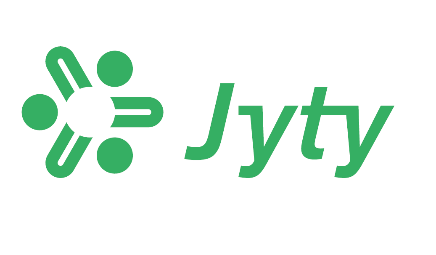 Koulutuskalenteri 2024Koulutuskalenteri 2024Koulutuskalenteri 2024Koulutuskalenteri 2024Luottamusmiesten teemakurssit (lähikoulutus)Luottamusmiesten teemakurssit (lähikoulutus)Luottamusmiesten teemakurssit (lähikoulutus)Luottamusmiesten teemakurssit (lähikoulutus)27.-29.8.LM-teemakurssi, henkilöstön edustajan jaksaminen 1HelsinkiKoulutusosasto24.9.STTK/Jyty-seminaariHelsinkiKoulutusosasto25.-26.9.LM-teemakurssi, työlainsäädäntöHelsinkiKoulutusosasto3.-4.10.LM-teemakurssi, työn vaativuuden arviointiTampereKoulutusosasto8.-10.10.LM-teemakurssi, KVTESHelsinkiKoulutusosasto29.-30.10.LM-teemakurssi, henkilöstön edustajan jaksaminen 2HelsinkiKoulutusosasto19.-20.11.LM-teemakurssi, paikallinen sopiminen ja yhteistoimintaVantaaKoulutusosasto21.-22.11.LM-teemakurssi, työhyvinvointiVantaaKoulutusosastoLuottamusmiesten teemawebinaarit ja verkkokurssit (etäkoulutus)Luottamusmiesten teemawebinaarit ja verkkokurssit (etäkoulutus)Luottamusmiesten teemawebinaarit ja verkkokurssit (etäkoulutus)Luottamusmiesten teemawebinaarit ja verkkokurssit (etäkoulutus)14.3.LM-teemawebinaari, työn vaativuuden arviointi (TVA)TeamsKoulutusosasto14.3.LM-teemawebinaari, paikallinen sopiminenTeamsKoulutusosasto10.4.-8.5.Neuvottelutaidon verkkokurssiOptimaKoulutusosasto18.4.*KVTES-webinaariTeamsKoulutusosasto30.5.LM-teemawebinaari, Chat GPT henkilöstön edustajan apunaTeamsKoulutusosasto12.9.LM-teemawebinaari, työlainsäädäntöTeamsKoulutusosasto18.9.-16.10.Työlainsäädännön verkkokurssiOptimaKoulutusosasto14.11.LM-teemawebinaari, viestintä ja neuvottelutaitoTeamsKoulutusosasto14.11.LM-teemawebinaari, tunteiden hyödyntäminen ja hallinta luottamusmiestyössäTeamsKoulutusosastoLuottamusmiesten ja puheenjohtajien neuvottelupäivätLuottamusmiesten ja puheenjohtajien neuvottelupäivätLuottamusmiesten ja puheenjohtajien neuvottelupäivätLuottamusmiesten ja puheenjohtajien neuvottelupäivät9.4.Luottamusmiesten ja puheenjohtajien neuvottelupäiväOuluPohjois-Suomi10.4.Luottamusmiesten ja puheenjohtajien neuvottelupäiväTeamsValtakunnallinen11.4.Luottamusmiesten ja puheenjohtajien neuvottelupäiväTampereLänsi-Suomi16.4.Luottamusmiesten ja puheenjohtajien neuvottelupäiväHelsinkiEtelä-Suomi17.4.Rådplägningsdagar för förtroendemän och ordföranden                       TeamsVästra Finland23.4.Luottamusmiesten ja puheenjohtajien neuvottelupäiväMikkeliItä-Suomi22.-23.10.Luottamusmiesten ja puheenjohtajien neuvottelupäivätHämeenlinnaEtelä-Suomi22.-23.10.Luottamusmiesten ja puheenjohtajien neuvottelupäivätMikkeliItä-Suomi23.-24.10.Rådplägningsdagar för förtroendemän och ordföranden                       KorsholmVästra Finland23.-24.10.Luottamusmiesten ja puheenjohtajien neuvottelupäivätJyväskyläLänsi-Suomi23.-24.10.Luottamusmiesten ja puheenjohtajien neuvottelupäivätRovaniemiPohjois-Suomi05.-06.11. *Luottamusmiesten ja puheenjohtajien neuvottelupäivätOuluPohjois-SuomiTyösuojelukoulutus (lähikoulutus)Työsuojelukoulutus (lähikoulutus)Työsuojelukoulutus (lähikoulutus)Työsuojelukoulutus (lähikoulutus)27.-29.8.Teemakoulutus, henkilöstön edustajan jaksaminen 1 *HelsinkiKoulutusosasto17.-20.9.Työsuojelun peruskurssiTampereKoulutusosasto24.9.STTK/Jyty-seminaariHelsinkiKoulutusosasto29.-30.10.Teemakoulutus, henkilöstön edustajan jaksaminen 2 *HelsinkiKoulutusosasto6.-7.11.Teemakoulutus, neuvottelutaito *OuluKoulutusosasto21.-22.11.Teemakoulutus, työhyvinvointi *VantaaKoulutusosasto*Vastaavien luottamusmieskurssien yhteydessäTyösuojelukoulutus, teemawebinaarit ja verkkokoulutus (etäkoulutus)Työsuojelukoulutus, teemawebinaarit ja verkkokoulutus (etäkoulutus)Työsuojelukoulutus, teemawebinaarit ja verkkokoulutus (etäkoulutus)Työsuojelukoulutus, teemawebinaarit ja verkkokoulutus (etäkoulutus)10.4.-8.5.Neuvottelutaidon verkkokurssiOptima-verkkoalustaKoulutusosasto30.5.Teemawebinaari, Chat GBT henkilöstön edustajan apunaTeamsKoulutusosasto12.9. *Teemakoulutus, työlainsäädäntöTeamsKoulutusosasto26.9.-24.10. *Työsuojelun verkkokurssi, työsuojelun perusteetOptima-verkkoalustaKoulutusosasto14.11.Teemawebinari, viestintä ja neuvottelutaitoTeamsKoulutusosasto14.11.Teemawebinaari, tunteiden hyödyntäminen ja hallinta luottamusmiestyössäTeamsKoulutusosasto*Vastaavien luottamusmieswebinaarien yhteydessäAmmatilliset opintopäivät ja Enemmän irti JytystäAmmatilliset opintopäivät ja Enemmän irti JytystäAmmatilliset opintopäivät ja Enemmän irti JytystäAmmatilliset opintopäivät ja Enemmän irti Jytystä10.-11.2.Varhaiskasvatuksen ja perhetyön ammatilliset opintopäivätVantaaKoulutusosasto16.-17.3.Enemmän irti JytystäKuopioKoulutusosasto27.-28.4. *Koulunkäynninohjaajien ammatilliset opintopäivätLahtiKoulutusosasto28.-29.9.Enemmän irti JytystäHämeenlinnaKoulutusosasto26.-27.10.Jytyn ammatilliset opintopäivätLahtiKoulutusosasto16.-17.11.Sosiaalialan ammatilliset opintopäivät TampereKoulutusosasto23.-24.11.*Sihteeri-, hallinto-, asiantuntija- ja ict-alojen ammatilliset opintopäivätVantaaKoulutusosastoSelviää 30.10kirkonalan ammattialapäivätKoulutusosastoJos kyse on verkossa omavalintaisena ajankohtana suoritettavista opinnoista tai osan työpäivää kestävästä lähi- tai etäkoulutuksesta, edellytetään, että työajan käyttämisestä tällaiseen koulutukseen tulee sopia työnantajan kanssa. Myös ateriakorvaus maksetaan vain lähikoulutuspäivien osalta. Ateriakorvauksen suuruus on ay-koulutusten osalta 30,07 €. Jos kyse on verkossa omavalintaisena ajankohtana suoritettavista opinnoista tai osan työpäivää kestävästä lähi- tai etäkoulutuksesta, edellytetään, että työajan käyttämisestä tällaiseen koulutukseen tulee sopia työnantajan kanssa. Myös ateriakorvaus maksetaan vain lähikoulutuspäivien osalta. Ateriakorvauksen suuruus on ay-koulutusten osalta 30,07 €. Jos kyse on verkossa omavalintaisena ajankohtana suoritettavista opinnoista tai osan työpäivää kestävästä lähi- tai etäkoulutuksesta, edellytetään, että työajan käyttämisestä tällaiseen koulutukseen tulee sopia työnantajan kanssa. Myös ateriakorvaus maksetaan vain lähikoulutuspäivien osalta. Ateriakorvauksen suuruus on ay-koulutusten osalta 30,07 €. Jos kyse on verkossa omavalintaisena ajankohtana suoritettavista opinnoista tai osan työpäivää kestävästä lähi- tai etäkoulutuksesta, edellytetään, että työajan käyttämisestä tällaiseen koulutukseen tulee sopia työnantajan kanssa. Myös ateriakorvaus maksetaan vain lähikoulutuspäivien osalta. Ateriakorvauksen suuruus on ay-koulutusten osalta 30,07 €. 